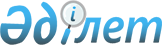 Павлодар қаласында 2019 жылға арналған мектепке дейінгі тәрбие мен оқытуға мемлекеттік білім беру тапсырысын, ата-ана төлемақысының мөлшерін бекіту туралыПавлодар облысы Павлодар қалалық әкімдігінің 2019 жылғы 27 наурыздағы № 327/1 қаулысы. Павлодар облысының Әділет департаментінде 2019 жылғы 1 сәуірде № 6282 болып тіркелді
      Қазақстан Республикасының 2001 жылғы 23 қаңтардағы "Қазақстан Республикасындағы жергілікті мемлекеттік басқару және өзін-өзі басқару туралы" Заңының 31-бабы 2-тармағына, Қазақстан Республикасының 2007 жылғы 27 шілдедегі "Білім туралы" Заңының 6-бабы 4-тармағының 8-1) тармақшасына сәйкес, Павлодар қаласының әкімдігі ҚАУЛЫ ЕТЕДІ:
      1. Павлодар қаласында 2019 жылға арналған мектепке дейінгі тәрбие мен оқытуға мемлекеттік білім беру тапсырысы, ата-ана төлемақысының мөлшері осы қаулының қосымшасына сәйкес бекітілсін.
      2. Осы қаулының орындалуын бақылау қала әкімінің орынбасары С. Н. Мұқановқа жүктелсін.
      3. Осы қаулы алғашқы ресми жарияланған күнінен кейін күнтізбелік он күн өткен соң қолданысқа енгізіледі. Павлодар қаласында 2019 жылға арналған мектепке дейінгі тәрбиемен оқытуға
мемлекеттік білім беру тапсырысының, ата-ана төлемақысының мөлшері
					© 2012. Қазақстан Республикасы Әділет министрлігінің «Қазақстан Республикасының Заңнама және құқықтық ақпарат институты» ШЖҚ РМК
				
      Павлодар қаласының әкімі

Ә. Күмпекеев
Павлодар қаласы әкімдігінің
2019 жылғы "27" наурыздағы
№ 327/1 қаулысына
қосымша
№
Мектепке дейінгі тәрбие мен оқыту ұйымдарының атауы
Мектепке дейінгі тәрбие мен оқыту ұйымдарының тәрбиеленушілер саны
Мектепке дейінгі ұйымдарда тамақтану үшін ата-ананың айына ақы төлеу мөлшері (теңге)
Бір тәрбиеленушіге айына орташа құны кем дегенде (теңге)
1
2
3
4
5
1
Павлодар қаласы әкімдігі Павлодар қаласы білім беру бөлімінің "Павлодар қаласының № 1 сәбилер бақшасы" мемлекеттік қазыналық коммуналдық кәсіпорны
230

(жергілікті бюджет)

(республикалық бюджет)
3 жасқа дейін – 9177

3-тен 7 жасқа дейін – 10152
17310

1960
2
Павлодар қаласы әкімдігі, Павлодар қаласы білім беру бөлімінің "Павлодар қаласының № 2 сәбилер бақшасы" мемлекеттік қазыналық коммуналдық кәсіпорны
196

(республикалық бюджет )

140

(жергілікті бюджет)
3 жасқа дейін – 9177

3-тен 7 жасқа дейін – 10152
15792

8745

22957

2503
3
Павлодар қаласы әкімдігі Павлодар қаласы білім беру бөлімінің "Павлодар қаласының № 3 сәбилер бақшасы" мемлекеттік қазыналық коммуналдық кәсіпорны
277

(жергілікті бюджет)

(республикалық бюджет)
3 жасқа дейін – 9177

3-тен 7 жасқа дейін – 10152
19079

2120
4
Павлодар қаласы әкімдігі Павлодар қаласы білім беру бөлімінің "Павлодар қаласының № 4 сәбилер бақшасы" мемлекеттік қазыналық коммуналдық кәсіпорны
226

(жергілікті бюджет)

(республикалық бюджет)
3 жасқа дейін – 9177

3-тен 7 жасқа дейін – 10152
19403

2195
5
Павлодар қаласы әкімдігі, Павлодар қаласы білім беру бөлімінің "Павлодар қаласының № 5 сәбилер бақшасы" мемлекеттік қазыналық коммуналдық кәсіпорны
340

(жергілікті бюджет)

(республикалық бюджет)
3 жасқа дейін – 9177

3-тен 7 жасқа дейін – 10152
18015

1967
6
Павлодар қаласы әкімдігі Павлодар қаласы білім беру бөлімінің "Павлодар қаласының № 6 сәбилер бақшасы" мемлекеттік қазыналық коммуналдық кәсіпорны
298

(жергілікті бюджет)

(республикалық бюджет)
3 жасқа дейін – 9177

3-тен 7 жасқа дейін – 10152
18583

2092
7
Павлодар қаласы әкімдігі, Павлодар қаласы білім беру бөлімінің "Павлодар қаласының № 7 сәбилер бақшасы" мемлекеттік қазыналық коммуналдық кәсіпорны
320

(жергілікті бюджет)

(республикалық бюджет)
3 жасқа дейін – 9177

3-тен 7 жасқа дейін – 10152
18721

2174
8
Павлодар қаласы әкімдігі Павлодар қаласы білім беру бөлімінің "Павлодар қаласының № 8 сәбилер бақшасы" мемлекеттік қазыналық коммуналдық кәсіпорны
210

(жергілікті бюджет)

(республикалық бюджет)
3 жасқа дейін – 9177

3-тен 7 жасқа дейін – 10152
19802

2143
9
Павлодар қаласы әкімдігі Павлодар қаласы білім беру бөлімінің "Павлодар қаласының № 9 сәбилер бақшасы" мемлекеттік қазыналық коммуналдық кәсіпорны
155

(жергілікті бюджет)

(республикалық бюджет)
3 жасқа дейін – 9177

3-тен 7 жасқа дейін – 10152
21975

2369
10
Павлодар қаласы әкімдігі Павлодар қаласы білім беру бөлімінің "Павлодар қаласының № 10 сәбилер бақшасы – "ZamanStar" білім беру дамыту орталығы" мемлекеттік қазыналық коммуналдық кәсіпорны 
387

(жергілікті бюджет)

(республикалық бюджет)
3 жасқа дейін – 9177

3-тен 7 жасқа дейін – 10152
18056

2295
11
Павлодар қаласы әкімдігі Павлодар қаласы білім беру бөлімінің "Павлодар қаласының № 11 сәбилер бақшасы" мемлекеттік қазыналық коммуналдық кәсіпорны
370

(жергілікті бюджет)

(республикалық бюджет)
3 жасқа дейін – 9177

3-тен 7 жасқа дейін – 10152
17408

1857

 
12
Павлодар қаласы әкімдігі Павлодар қаласы білім беру бөлімінің "№ 12 мемлекеттік тілде оқытатын сәбилер бақшасы" мемлекеттік қазыналық коммуналдық кәсіпорны
167

(жергілікті бюджет)

(республикалық бюджет)
3 жасқа дейін – 9177

3-тен 7 жасқа дейін – 10152
19776

2204
13
Павлодар қаласы әкімдігі Павлодар қаласы білім беру бөлімінің "Павлодар қаласының сөйлеу қабілеті бұзылған балаларға арналған түзетулік үлгідегі № 14 бала бақшасы" мемлекеттік қазыналық коммуналдық кәсіпорны
100

(жергілікті бюджет)

(республикалық бюджет)
-
52831

6328
14
Павлодар қаласы әкімдігі Ленин кенті әкімі аппаратының "Ленин кентінің № 15 сәбилер бақшасы" мемлекеттік қазыналық коммуналдық кәсіпорны
150

(жергілікті бюджет)

(республикалық бюджет)
3 жасқа дейін – 9177

3-тен 7 жасқа дейін – 10152
22245

2833
15
Павлодар қаласы әкімдігі Павлодар қаласы білім беру бөлімінің "Павлодар қаласының № 16 сәбилер бақшасы" мемлекеттік қазыналық коммуналдық кәсіпорыны
340

(жергілікті бюджет)

(республикалық бюджет)
3 жасқа дейін – 9177

3-тен 7 жасқа дейін – 10152
18000

1887
16
Павлодар қаласы әкімдігі Павлодар қаласы білім беру бөлімінің "Павлодар қаласының № 17 сәбилер бақшасы" мемлекеттік қазыналық коммуналдық кәсіпорны
161

(жергілікті бюджет)

(республикалық бюджет)
3 жасқа дейін – 9177

3-тен 7 жасқа дейін – 10152
20422

2280
17
Павлодар қаласы әкімдігі Павлодар қаласы білім беру бөлімінің "Павлодар қаласының № 18 сәбилер бақшасы" мемлекеттік қазыналық коммуналдық кәсіпорыны
148

(жергілікті бюджет)

(республикалық бюджет)
3 жасқа дейін – 9177

3-тен 7 жасқа дейін – 10152
22346

7829
18
Павлодар қаласы әкімдігі Павлодар қаласы білім беру бөлімінің "Павлодар қаласының № 19 сәбилер бақшасы" мемлекеттік қазыналық коммуналдық кәсіпорыны
220 

(жергілікті бюджет)

(республикалық бюджет)
3 жасқа дейін –9177

3-тен 7 жасқа дейін – 10152
19075

2127
19
Павлодар қаласы әкімдігі Кенжекөл ауылдық округі әкімі аппаратының "Кенжекөл ауылының "№ 20 сәбилер бақшасы" мемлекеттік қазыналық коммуналдық кәсіпорны
170

(жергілікті бюджет)

(республикалық бюджет)
3 жасқа дейін – 9177

3-тен 7 жасқа дейін – 10152
32477

2117
20
Павлодар қаласы әкімдігі Павлодар қаласы білім беру бөлімінің "Павлодар қаласының № 21 сәбилер бақшасы" мемлекеттік қазыналық коммуналдық кәсіпорыны
251

(жергілікті бюджет)

(республикалық бюджет)
3 жасқа дейін – 9177

3-тен 7 жасқа дейін – 10152
21262

7623
21
Павлодар қаласы әкімдігі Павлодар қаласы білім беру бөлімінің "Павлодар қаласының туберкулез жұқтырған балаларға арналған санаторлық үлгідегі № 22 сәбилер бақшасы" мемлекеттік қазыналық коммуналдық кәсіпорыны
185

(жергілікті бюджет)

(республикалық бюджет)
-
48876

10608
22
Павлодар қаласы әкімдігі Павлодар қаласы білім беру бөлімінің "Павлодар қаласының № 23 сәбилер бақшасы" мемлекеттік қазыналық коммуналдық кәсіпорыны
335

(жергілікті бюджет)

(республикалық бюджет)
3 жасқа дейін – 9177

3-тен 7 жасқа дейін – 10152
18993

7773
23
"Павлодар қаласы әкімдігі Павлодар қаласы білім беру бөлімінің "Павлодар қаласының № 24 сәбилер бақшасы" мемлекеттік қазыналық коммуналдық кәсіпорны
155

(жергілікті бюджет)

(республикалық бюджет)
3 жасқа дейін – 9177

3-тен 7 жасқа дейін – 10152
21540

2315
24
Павлодар қаласы әкімдігі Павлодар қаласы білім беру бөлімінің "Павлодар қаласының № 25 сәбилер бақшасы" мемлекеттік қазыналық коммуналдық кәсіпорны
260

(жергілікті бюджет)

(республикалық бюджет)
3 жасқа дейін – 9177

3-тен 7 жасқа дейін – 10152
21540

2360
25
Павлодар қаласы әкімдігі Павлодар қаласы білім беру бөлімінің "Павлодар қаласының cөйлеу қабілеттері бұзылған балаларға арналған № 26 арнайы балабақшасы" мемлекеттік қазыналық коммуналдық кәсіпорны
80

(жергілікті бюджет)

(республикалық бюджет)
-
56107

12637
26
Павлодар қаласы әкімдігі Павлодар қаласы білім беру бөлімінің "Павлодар қаласының № 27 сәбилер бақшасы" мемлекеттік қазыналық коммуналдық кәсіпорыны
222

(жергілікті бюджет)

(республикалық бюджет)
3 жасқа дейін – 9177

3-тен 7 жасқа дейін – 10152
20581

8125
27
Павлодар қаласы әкімдігі Павлодар қаласы білім беру бөлімінің "Павлодар қаласының № 28 сәбилер бақшасы" мемлекеттік қазыналық коммуналдық кәсіпорны
260

(жергілікті бюджет)

(республикалық бюджет)
3 жасқа дейін – 9177

3-тен 7 жасқа дейін – 10152
19054

8230
28
Павлодар қаласы әкімдігі Павлодар қаласы білім беру бөлімінің "Павлодар қаласы № 29 сәбилер бақшасы – "Мерей" білім беру-дамыту орталығы" мемлекеттік қазыналық коммуналдық кәсіпорны
335

(жергілікті бюджет)

(республикалық бюджет)
3 жасқа дейін – 9177

3-тен 7 жасқа дейін – 10152
21343

8544
29
Павлодар қаласы әкімдігі Павлодар қаласы білім беру бөлімінің "Павлодар қаласының № 30 сәбилер бақшасы" мемлекеттік қазыналық коммуналдық кәсіпорны
331

(жергілікті бюджет)

(республикалық бюджет)
3 жасқа дейін – 9177

3-тен 7 жасқа дейін – 10152
18425

7740
30
Павлодар қаласы әкімдігі Павлодар қаласы білім беру бөлімінің "Павлодар қаласының № 31 сәбилер бақшасы" мемлекеттік қазыналық коммуналдық кәсіпорыны
175

(жергілікті бюджет)

(республикалық бюджет)
3 жасқа дейін – 9177

3-тен 7 жасқа дейін – 10152
20310

2256
31
Павлодар қаласы әкімдігі Павлодар қаласы білім беру бөлімінің "Павлодар қаласының № 32 сәбилер бақшасы" мемлекеттік қазыналық коммуналдық кәсіпорны
210

(жергілікті бюджет)

(республикалық бюджет)
3 жасқа дейін – 9177

3-тен 7 жасқа дейін – 10152
20542

7642
32
Павлодар қаласы әкімдігі Павлодар қаласы білім беру бөлімінің "Павлодар қаласының № 33 сәбилер бақшасы" мемлекеттік қазыналық коммуналдық кәсіпорны
200

(жергілікті бюджет)

(республикалық бюджет)
3 жасқа дейін – 9177

3-тен 7 жасқа дейін – 10152
22821

7599
33
Павлодар қаласы әкімдігі Павлодар қаласы білім беру бөлімінің "Павлодар қаласының № 34 сәбилер бақшасы" мемлекеттік қазыналық коммуналдық кәсіпорны
325

(жергілікті бюджет)

(республикалық бюджет)
3 жасқа дейін – 9177

3-тен 7 жасқа дейін – 10152
19032

2088
34
Павлодар қаласы әкімдігі Павлодар қаласы білім беру бөлімінің "Павлодар қаласының № 35 сәбилер бақшасы" мемлекеттік қазыналық коммуналдық кәсіпорны
370

(жергілікті бюджет)

(республикалық бюджет)
3 жасқа дейін – 9177

3-тен 7 жасқа дейін – 10152
17506

1908
35
Павлодар қаласы әкімдігі Ленин кенті әкімі аппаратының "Ленин кентінің шағын мектепке дейінгі білім беретін ұйым № 36 сәбилер бақшасы" мемлекеттік қазыналық коммуналдық кәсіпорны
55

(жергілікті бюджет)

(республикалық

бюджет)
3 жасқа дейін – 9177

3-тен 7 жасқа дейін – 10152
31838

4697
36
Павлодар қаласы әкімдігі Павлодар қаласы білім беру бөлімінің "Павлодар қаласының № 37 сәбилер бақшасы" мемлекеттік қазыналық коммуналдық кәсіпорны
156

(жергілікті бюджет)

(республикалық бюджет)
3 жасқа дейін – 9177

3-тен 7 жасқа дейін – 10152
23397

6703
37
Павлодар қаласы әкімдігі Павлодар қаласы білім беру бөлімінің "Павлодар қаласының № 38 сәбилер бақшасы" мемлекеттік қазыналық коммуналдық кәсіпорыны
290

(жергілікті бюджет)

(республикалық бюджет)
3 жасқа дейін – 9177

3-тен 7 жасқа дейін – 10152
18159

1963
38
Павлодар қаласы әкімдігі Павлодар қаласы білім беру бөлімінің "Павлодар қаласының ой-өрісі бұзылған балаларға арналған түзетулік үлгідегі № 39 балабақшасы" мемлекеттік қазыналық коммуналдық кәсіпорны
60

(жергілікті бюджет)

(республикалық бюджет)
-
95210

15889
39
Павлодар қаласы әкімдігі Павлодар қаласы білім беру бөлімінің "Павлодар қаласының № 40 сәбилер бақшасы" мемлекеттік қазыналық коммуналдық кәсіпорны
140

(жергілікті бюджет)

(республикалық бюджет)
3 жасқа дейін – 9177

3-тен 7 жасқа дейін – 10152
27023

7664
40
Павлодар қаласы әкімдігі Павлодар қаласы білім беру бөлімінің "Павлодар қаласының № 41 сәбилер бақшасы" мемлекеттік қазыналық коммуналдық кәсіпорны
125

(жергілікті бюджет)

(республикалық бюджет)
3 жасқа дейін – 9177

3-тен 7 жасқа дейін – 10152
24547

8222
41
Павлодар қаласы әкімдігі Павлодар қаласы білім беру бөлімінің "Павлодар қаласының № 42 мектепке дейінгі гимназиясы" мемлекеттік қазыналық коммуналдық кәсіпорны
275

(жергілікті бюджет)

(республикалық бюджет)
3 жасқа дейін – 9177

3-тен 7 жасқа дейін – 10152
22202

2403
42
Павлодар қаласы әкімдігі Павлодар қаласы білім беру бөлімінің "Павлодар қаласының № 43 сәбилер бақшасы" мемлекеттік қазыналық коммуналдық кәсіпорны
150

(жергілікті бюджет)

(республикалық бюджет)
3 жасқа дейін – 9177

3-тен 7 жасқа дейін – 10152
23637

7874
43
Павлодар қаласы әкімдігі Павлодар қаласы білім беру бөлімінің "Павлодар қаласының № 44 сәбилер бақшасы" мемлекеттік қазыналық коммуналдық кәсіпорны
390

(жергілікті бюджет)

(республикалық бюджет)
3 жасқа дейін – 9177

3-тен 7 жасқа дейін – 10152
20028

7013
44
Павлодар қаласы әкімдігі Павлодар қаласы білім беру бөлімінің "Павлодар қаласының № 45 сәбилер бақшасы" мемлекеттік қазыналық коммуналдық кәсіпорны
110

(жергілікті бюджет)

(республикалық бюджет)
3 жасқа дейін – 9177

3-тен 7 жасқа дейін – 10152
27044

7053
45
Павлодар қаласы әкімдігі Павлодар қаласы білім беру бөлімінің "Павлодар қаласының № 46 сәбилер бақшасы" мемлекеттік қазыналық коммуналдық кәсіпорны
320

(жергілікті бюджет)

(республикалық бюджет)
3 жасқа дейін – 9177

3-тен 7 жасқа дейін – 10152
19471

6656
46
Павлодар қаласы әкімдігі Мойылды ауылы әкімі аппаратының "Мойылды ауылының № 47 сәбилер бақшасы" мемлекеттік қазыналық коммуналдық кәсіпорны
120

(жергілікті бюджет)

(республикалық бюджет)
3 жасқа дейін – 9177

3-тен 7 жасқа дейін – 10152
33078

4403
47
Павлодар қаласы әкімдігі Павлодар қаласы білім беру бөлімінің "Павлодар қаласының № 48 санаторлық сәбилер бақшасы" мемлекеттік қазыналық коммуналдық кәсіпорны
100

(жергілікті бюджет)

(республикалық бюджет)
-
67975

15831
48
Павлодар қаласы әкімдігі Павлодар қаласы білім беру бөлімінің "Павлодар қаласының № 49 санаторлық сәбилер бақшасы" мемлекеттік қазыналық коммуналдық кәсіпорны
102

(жергілікті бюджет)

(республикалық бюджет)
-
69410

15672
49
Павлодар қаласы әкімдігі Павлодар қаласы білім беру бөлімінің "Павлодар қаласының № 50 сәбилер бақшасы" мемлекеттік қазыналық коммуналдық кәсіпорны
288

(жергілікті бюджет)

(республикалық бюджет)
3 жасқа дейін – 9177

3-тен 7 жасқа дейін – 10152
17424

1911
50
Павлодар қаласы әкімдігі Павлодар қаласы білім беру бөлімінің "Павлодар қаласының № 51 сәбилер бақшасы" мемлекеттік қазыналық коммуналдық кәсіпорны
301

(жергілікті бюджет)

(республикалық бюджет)
3 жасқа дейін – 9177

3-тен 7 жасқа дейін – 10152
19321

2251
51
Павлодар қаласы әкімдігі Павлодар қаласы білім беру бөлімінің "Павлодар қаласының № 52 арнайы балабақшасы" мемлекеттік қазыналық коммуналдық кәсіпорны
64

(жергілікті бюджет)

(республикалық бюджет)
-
80551

13104
52
Павлодар қаласы әкімдігі Павлодар қаласы білім беру бөлімінің "Павлодар қаласының № 53 сәбилер бақшасы" мемлекеттік қазыналық коммуналдық кәсіпорны
321

(жергілікті бюджет)

(республикалық бюджет)
3 жасқа дейін – 9177

3-тен 7 жасқа дейін – 10152
18532

1998
53
Павлодар қаласы әкімдігі Павлодар қаласы білім беру бөлімінің "Павлодар қаласының № 54 сәбилер бақшасы" мемлекеттік қазыналық коммуналдық кәсіпорны
345

(жергілікті бюджет)

(республикалық бюджет)
3 жасқа дейін – 9177

3-тен 7 жасқа дейін – 10152
20167

7812
54
Павлодар қаласы әкімдігі Павлодар қаласы білім беру бөлімінің "Павлодар қаласының № 55 сәбилер бақшасы-Ерте дамыту орталығы" мемлекеттік қазыналық коммуналдық кәсіпорны
100

(жергілікті бюджет)

(республикалық бюджет)
3 жасқа дейін – 9177

3-тен 7 жасқа дейін – 10152
8212

11988
55
Павлодар қаласы әкімдігі Павлодар қаласы білім беру бөлімінің "Павлодар қаласының мамандандырылған үлгідегі № 56 сәбилер бақшасы" мемлекеттік қазыналық коммуналдық кәсіпорны
280

(жергілікті бюджет)

(республикалық бюджет)
3 жасқа дейін – 9177

3-тен 7 жасқа дейін – 10152
4526

13250
56
Павлодар қаласы әкімдігі Павлодар қаласы білім беру бөлімінің "Павлодар қаласының № 57 сәбилер бақшасы-Көптілде тәрбиелеу орталығы" мемлекеттік қазыналық коммуналдық кәсіпорны
320

(жергілікті бюджет)

(республикалық бюджет)
3 жасқа дейін – 9177

3-тен 7 жасқа дейін – 10152
4405

12411
57
Павлодар қаласы әкімдігі Павлодар қаласы білім беру бөлімінің "Павлодар қаласының № 72 сәбилер бақшасы" мемлекеттік қазыналық коммуналдық кәсіпорыны 
228

(жергілікті бюджет)

(республикалық бюджет)
3 жасқа дейін – 9177

3-тен 7 жасқа дейін – 10152
19010

2091
58
Павлодар қаласы әкімдігі Павлодар қаласы білім беру бөлімінің "Павлодар қаласының № 79 сәбилер бақшасы" мемлекеттік қазыналық коммуналдық кәсіпорны
200

(жергілікті бюджет)

(республикалық бюджет)
3 жасқа дейін – 9177

3-тен 7 жасқа дейін – 10152
19599

2114
59
Павлодар қаласы әкімдігі Павлодар қаласы білім беру бөлімінің "Павлодар қаласының көру қабілеті бұзылған балаларға арналған мамандандырылған үлгідегі № 82 сәбилер бақшасы" мемлекеттік қазыналық коммуналдық кәсіпорыны
151

(жергілікті бюджет)

(республикалық бюджет)
-
48132

5223
60
Павлодар қаласы әкімдігі Павлодар қаласы білім беру бөлімінің "Павлодар қаласының № 84 сәбилер бақшасы" мемлекеттік қазыналық коммуналдық кәсіпорны
375

(жергілікті бюджет)

(республикалық бюджет)
3 жасқа дейін – 9177

3-тен 7 жасқа дейін – 10152
17304

1882
61
Павлодар қаласы әкімдігі Павлодар қаласы білім беру бөлімінің "Павлодар қаласының № 85 сәбилер бақшасы" мемлекеттік қазыналық коммуналдық кәсіпорны
270

(жергілікті бюджет)

(республикалық бюджет)
3 жасқа дейін – 9177

3-тен 7 жасқа дейін – 10152
17111

1941
62
Павлодар қаласы әкімдігі Павлодар қаласы білім беру бөлімінің "Павлодар қаласының № 86 сәбилер бақшасы" мемлекеттік қазыналық коммуналдық кәсіпорны
242

(жергілікті бюджет)

(республикалық бюджет)
3 жасқа дейін – 9177

3-тен 7 жасқа дейін – 10152
20286

2165
63
Павлодар қаласы әкімдігі Павлодар қаласы білім беру бөлімінің "Павлодар қаласының № 93 сәбилер бақшасы" мемлекеттік қазыналық коммуналдық кәсіпорыны
226

(жергілікті бюджет)

(республикалық бюджет)
3 жасқа дейін – 9177

3-тен 7 жасқа дейін – 10152
19333

2078
64
Павлодар қаласы әкімдігі Павлодар қаласы білім беру бөлімінің "Павлодар қаласының № 96 сәбилер бақшасы – "Радуга" үйлесімді даму Орталығы" мемлекеттік қазыналық коммуналдық кәсіпорны
292

(жергілікті бюджет)

(республикалық бюджет)
3 жасқа дейін – 9177

3-тен 7 жасқа дейін – 10152
21621

2698
65
Павлодар қаласы әкімдігі Павлодар қаласы білім беру бөлімінің "Павлодар қаласының № 102 сәбилер бақшасы" мемлекеттік қазыналық коммуналдық кәсіпорны
362

(жергілікті бюджет)

(республикалық бюджет)
3 жасқа дейін – 9177

3-тен 7 жасқа дейін – 10152
16774

1823
66
Павлодар қаласы әкімдігі Павлодар қаласы білім беру бөлімінің "Павлодар қаласының № 104 сәбилер бақшасы" мемлекеттік қазыналық коммуналдық кәсіпорны
390

(жергілікті бюджет)

(республикалық бюджет)
3 жасқа дейін – 9177

3-тен 7 жасқа дейін – 10152
15918

1737
67
Павлодар қаласы әкімдігі Павлодар қаласы білім беру бөлімінің "Павлодар қаласының № 111 сәбилер бақшасы" мемлекеттік қазыналық коммуналдық кәсіпорны 
260

(жергілікті бюджет)

(республикалық бюджет)
3 жасқа дейін – 9177

3-тен 7 жасқа дейін – 10152
22258

2289
68
Павлодар қаласы әкімдігі Павлодар қаласы білім беру бөлімінің "Павлодар қаласының № 112 сәбилер бақшасы" мемлекеттік қазыналық коммуналдық кәсіпорны
348

(жергілікті бюджет)

(республикалық бюджет)
3 жасқа дейін – 9177

3-тен 7 жасқа дейін – 10152
17801

1896
69
Павлодар қаласы әкімдігі Павлодар қаласы білім беру бөлімінің "Павлодар қаласының № 115 сәбилер бақшасы" мемлекеттік қазыналық коммуналдық кәсіпорыны
170

(жергілікті бюджет)

(республикалық бюджет)
3 жасқа дейін – 9177

3-тен 7 жасқа дейін – 10152
21348

2381
70
Павлодар қаласы әкімдігі Павлодар қаласы білім беру бөлімінің "Павлодар қаласының № 116 сәбилер бақшасы" мемлекеттік қазыналық коммуналдық кәсіпорны
300

(жергілікті бюджет)

(республикалық бюджет)
3 жасқа дейін – 9177

3-тен 7 жасқа дейін – 10152
19860

2138
71
Павлодар қаласы әкімдігі Павлодар ауылы әкімі аппаратының "Павлодар ауылының № 117 сәбилер бақшасы" мемлекеттік қазыналық коммуналдық кәсіпорны
156

(жергілікті бюджет)

(республикалық бюджет)
3 жасқа дейін – 9177

3-тен 7 жасқа дейін – 10152
25852

2957
72
Павлодар қаласы әкімдігі Павлодар қаласы білім беру бөлімінің "№ 120 – мемлекеттік тілде оқытатын этномәдени тәрбие беру орталығы – сәбилер бақшасы" мемлекеттік қазыналық коммуналдық кәсіпорны
365

(жергілікті бюджет)

(республикалық бюджет)
3 жасқа дейін – 9177

3-тен 7 жасқа дейін – 10152
17195

1856
73
Павлодар қаласы әкімдігі Павлодар қаласы білім беру бөлімінің "Павлодар қаласының № 121 сәбилер бақшасы" мемлекеттік қазыналық коммуналдық кәсіпорны
376

(жергілікті бюджет)

(республикалық бюджет)
3 жасқа дейін – 9177

3-тен 7 жасқа дейін – 10152
16880

1803
74
Павлодар қаласы әкімдігі Павлодар қаласы білім беру бөлімінің "Павлодар қаласының № 122 мектепке дейінгі гимназиясы" мемлекеттік қазыналық коммуналдық кәсіпорыны
180

(жергілікті бюджет)

(республикалық бюджет)
3 жасқа дейін – 9177

3-тен 7 жасқа дейін – 10152
23488

2694
75
Павлодар қаласы әкімдігі Павлодар қаласы білім беру бөлімінің "Павлодар қаласының № 126 сәбилер бақшасы – балалардың эстетикалық даму орталығы" мемлекеттік қазыналық коммуналдық кәсіпорны
327

(жергілікті бюджет)

(республикалық бюджет)
3 жасқа дейін – 9177

3-тен 7 жасқа дейін – 10152
19152

2345
76
"Smart kid" Бала-бақшасы Жауапкершілігі шектеулі серіктестігі (келісім бойынша)
160

(жергілікті бюджет)
-
19100
77
"Лингва" жауапкершілігі шектеулі серіктестігі (келісім бойынша)
175

(жергілікті бюджет)
-
19100
78
"Жеке Бөбекжай "СОЛНЫШКО" мекемесі (келісім бойынша)
150

(жергілікті бюджет)
-
19100
79
"САМАЛ" Оңалту Орталығы" Мүгедек қоғамдық бірлестігі (келісім бойынша)
75

(жергілікті бюджет)
-
19100
80
"Игілік" балалар сауықтыру-дамыту орталығы" жауапкершілігі шектеулі серіктестігі (келісім бойынша)
275

(жергілікті бюджет)
-
19100
81
"Мини-центр развития детей "Асем-Ай" жауапкершілігі шектеулі серіктестігі (келісім бойынша)
46

(жергілікті бюджет)
-
19100
82
"Инара" Балаларды дамыту орталығы жауапкершілігі шектеулі серіктестігі (келісім бойынша)
75

(жергілікті бюджет)
-
19100
83
"Baby Star KZ" Жауапкершілігі шектеулі серіктестігі (келісім бойынша)
65

(жергілікті бюджет)
-
19100
84
"Павлодар қаласының № 1 жалпы орта білім беру мектебі" мемлекеттік мекемесі (шағын орталық)
53

(жергілікті бюджет)

(республикалық бюджет)
3-тен 7 жасқа дейін – 10152
14605

899
85
"Павлодар қаласының № 2 жалпы орта білім беру мектебі" мемлекеттік мекемесі (шағын орталық)
60

(жергілікті бюджет)

(республикалық бюджет)
3-тен 7 жасқа дейін – 10152
11797

981
86
"Павлодар қаласының № 5 жалпы орта білім беру мектебі" мемлекеттік мекемесі (шағын орталық)
30

(жергілікті бюджет)

(республикалық бюджет)
3-тен 7 жасқа дейін – 10152
13364

1206
87
"Павлодар қаласының № 11 модульдік үлгідегі жалпы орта білім беру бейіндік мектебі" мемлекеттік мекемесі (шағын орталық)
55

(жергілікті бюджет)

(республикалық бюджет)
3-тен 7 жасқа дейін – 10152
13126

1183
88
"Павлодар қаласының Қалижан Бекқожин атындағы № 12 жалпы орта білім беру мектебі" мемлекеттік мекемесі (шағын орталық)
48

(жергілікті бюджет)

(республикалық бюджет)
3-тен 7 жасқа дейін – 10152
14127

1438
89
"Павлодар қаласының № 13 жалпы орта білім беру мектебі" мемлекеттік мекемесі (шағын орталық)
27

(жергілікті бюджет)

(республикалық бюджет)
3-тен 7 жасқа дейін – 10152
14574

1000
90
"Павлодар қаласының № 14 жалпы орта білім беру мектебі" мемлекеттік мекемесі (шағын орталық)
50

(жергілікті бюджет)

(республикалық бюджет)
3-тен 7 жасқа дейін – 10152
19890

1497
91
"Павлодар қаласының № 18 жалпы орта білім беру мектебі" мемлекеттік мекемесі (шағын орталық)
55

(жергілікті бюджет)

(республикалық бюджет)
3-тен 7 жасқа дейін – 10152
14164

1258
92
"Павлодар қаласының № 19 жалпы орта білім беру мектебі" мемлекеттік мекемесі (шағын орталық)
55

(жергілікті бюджет)

(республикалық бюджет)
3-тен 7 жасқа дейін – 10152
13268

985
93
"Павлодар қаласының № 24 жалпы орта білім беру мектебі" мемлекеттік мекемесі (шағын орталық)
80

(жергілікті бюджет)

(республикалық бюджет)
3-тен 7 жасқа дейін – 10152
13408

1056
94
"Павлодар қаласының № 25 жалпы орта білім беру мектебі" мемлекеттік мекемесі (шағын орталық)
60

(жергілікті бюджет)

(республикалық бюджет)
3-тен 7 жасқа дейін – 10152
12350

879
95
"Павлодар қаласының № 26 жалпы орта білім беру мектебі" мемлекеттік мекемесі (шағын орталық)
50

(жергілікті бюджет)

(республикалық бюджет)
3-тен 7 жасқа дейін – 10152
14570

1065
96
"Павлодар қаласының № 27 жалпы орта білім беру мектебі" мемлекеттік мекемесі (шағын орталық)
50

(жергілікті бюджет)

(республикалық бюджет)
3-тен 7 жасқа дейін – 10152
14328

1285
97
"Павлодар қаласының № 29 жалпы орта білім беру мектебі" мемлекеттік мекемесі (шағын орталық)
55

(жергілікті бюджет)

(республикалық бюджет)
3-тен 7 жасқа дейін – 10152
13902

983
98
"Павлодар қаласының № 30 жалпы орта білім беру мектебі" мемлекеттік мекемесі (шағын орталық)
29

(жергілікті бюджет)

(республикалық бюджет)
3-тен 7 жасқа дейін – 10152
13129

807
99
"Павлодар қаласының № 31 жалпы орта білім беру мектебі" мемлекеттік мекемесі (шағын орталық)
25

(жергілікті бюджет)

(республикалық бюджет)
3-тен 7 жасқа дейін – 10152
13373

1650
100
"Павлодар қаласының № 36 экологиялық бағыттағы жалпы орта білім беру бейіндік мектебі" мемлекеттік мекемесі (шағын орталық)
100

(жергілікті бюджет)

(республикалық бюджет)
3-тен 7 жасқа дейін – 10152
14037

1004
101
"Павлодар қаласының № 40 жалпы орта білім беру мектебі" мемлекеттік мекемесі (шағын орталық)
50

(жергілікті бюджет)

(республикалық бюджет)
3-тен 7 жасқа дейін – 10152
16583

1053
102
"Павлодар қаласының № 41 денешынықтыру-сауықтыру бағытындағы жалпы орта білім беру бейіндік мектебі" мемлекеттік мекемесі (шағын орталық)
100

(жергілікті бюджет)

(республикалық бюджет)
3-тен 7 жасқа дейін – 10152
13910

1082
103
"Павлодар қаласының Мұхтар Әуезов атындағы № 42 жалпы орта білім беру мектебі" мемлекеттік мекемесі (шағын орталық)
58

(жергілікті бюджет)

(республикалық бюджет)
3-тен 7 жасқа дейін – 10152
12918

1016
104
"Павлодар қаласының Жетекші орта жалпы білім беру мектебі" мемлекеттік мекемесі (шағын орталық)
47

(жергілікті бюджет)

(республикалық бюджет)
3-тен 7 жасқа дейін – 10152
10530

876